Министерство культуры Российской ФедерацииФедеральное государственное бюджетное образовательное учреждениевысшего  образования«Северо-Кавказский государственный институт искусств»Кафедра фортепиано и методикиРабочая программа дисциплиныПроизводственная практика:Научно-исследовательская работаНаправление подготовки53.04.01 Музыкально-инструментальное искусство	Направленность (профиль)	«Орган»Квалификация «Магистр»Форма обучения – заочнаяСрок обучения заочная форма - 2 года 6 месяцевНальчик 20211.Цель и задачи изучения дисциплиныЦель научно-исследовательской работы  подготовка музыкантов-исполнителей к научной и научно-методической работе согласно избранной специальности в начальных и средних звеньях музыкального образования, систематизация знаний в области истории и теории музыки и музыкальной педагогики, теории и практики музыкального исполнительства. В задачи научно-исследовательской работы входит обобщение и  систематизация знаний студентов в области теоретических и исполнительских дисциплин; помощь молодым музыкантам в осмыслении собственной исполнительской и музыкально-педагогической деятельности; изложение практических рекомендаций по изучению специальной (исполнительской), музыкально-педагогической и музыкально-психологической литературы и самостоятельному написанию теоретической работы (реферата) по вопросам исполнительства и педагогики в соответствие с профилем подготовки. 2. Перечень формируемых компетенцийПо освоении дисциплины на базе приобретенных знаний и умений выпускник должен проявлять способность и готовность:-  способность управлять проектом на всех этапах его жизненного цикла (УК-2)- самостоятельно определять проблему и основные задачи исследования, отбирать необходимые для осуществления научно-исследовательской работы аналитические методы и использовать их для решения поставленных задач исследования (ПК-4).3. Место дисциплины в структуре ОПОП ВОБлок 2. «Практики». Часть, формируемая участниками образовательных отношений  Б2.В.01.  Производственная практика4. Требования к уровню освоения содержания дисциплиныВ результате прохождения научно исследовательской работы обучающийся должен:знать: методологические подходы к историческим и теоретическим исследованиям в сфере искусства и культуры; современные проблемы искусствоведения и музыкального искусства; основные закономерности развития искусства в контексте мирового культурного процесса; философские аспекты познания закономерностей научного и художественного творчества;уметь: оперировать основными знаниями в области истории искусства и мировой культуры па основе их критического осмысления; применять методы научного исследования явлений искусства и проблем музыкальной педагогики; формулировать и решать задачи, возникающие в ходе научно-исследовательской, педагогической, музыкально-просветительской деятельности, выбирать необходимые методы исследования, модифицировать существующие и разрабатывать новые методы, исходя из задач конкретного исследования, обрабатывать полученные результаты, анализировать и осмыслять их с учетом современных научных данных; совершенствовать и развивать свой интеллектуальный уровень в профессиональной сфере; осуществлять комплексное научное исследование;владеть: навыками критического осмысления явлений искусства; методологией научных исследований в области музыкального искусства и педагогики; научным языком изложения материала и навыками научной полемики; инновационными технологиями и методами выявления проблем в профессиональной сфере.5. Объем дисциплины, виды учебной деятельности и отчётностиОбщая трудоёмкость дисциплины – 10 зачётных единиц (360 часов), из них индивидуальные занятия с преподавателем (аудиторная работа) – 50 часов, самостоятельная работа студента  310 часов.  Время изучения  1 – 5 семестры.  Зачеты – 2,3,4 семестры, экзамен – 5 семестр. Формы проведения учебной работы: индивидуальные занятия, в ходе которых студенты получают теоретический материал, дополненный мультимедийными приложениями. Помимо сугубо индивидуальных занятий предполагаются занятия в форме совместной работы над источником рассмотрение отдельных научных вопросов, знакомство с новейшей литературой.Видами учебной работы также могут быть:– осуществление библиографического поиска с использованием современныхинформационных технологий;– формулирование задач, возникающих в ходе выполнения научно-исследовательской работы и поиски путей их решения;– всесторонний анализ произведения музыкального искусства с позиций искусствоведения и музыковедения, а также соотношение результатов с состоянием дел в смежных науках, с методами, внедренными в них, и исследовательскими достижениями;– выбор необходимых методов исследования, исходя из задач конкретного исследования (по теме ВКР  (магистерской работы) или при выполнении заданий научного руководителя в рамках магистерской программы);– применение современных информационных технологий при проведении научных исследований;– обрабатывание  полученных результатов, анализ и представление их в видезаконченных научно-исследовательских разработок (отчета по научно-исследовательской работе, тезисов докладов, научной статьи, курсовой работы, ВКР).6. Содержание дисциплины, формы текущего, промежуточного, итогового контроля.Практика представляет собой вид учебных занятий, непосредственно ориентированных на профессионально-практическую подготовку обучающихся, в том числе обеспечивающую подготовку и защиту выпускной квалификационной работы. Практика научно-исследовательской работы реализуется в форме индивидуальных занятий. Конкретное содержание практики определяется руководителем, который осуществляет подготовку магистров. По окончании курса в четвертом семестре экзамен.Заочная форма7. Фонд оценочных средств для текущего контроля успеваемости (промежуточной аттестации) при освоении дисциплины Формы оценочных средств по данному виду практики предполагает непосредственное наблюдение руководителя практики за деятельностью студента-практиканта. Регулярнопроводятся собеседования, коллоквиумы  по направлению дипломного проекта, с учетом специфики исследования. Результаты сбора материала в ходе прохождения практики регулярно апробируются на предварительных выступлениях с текстом защиты дипломного проекта.8. Учебно-методическое обеспечение и информационное обеспечение дисциплины.а)	основная литература: 1. Безрукова В. С. Как написать реферат, курсовую и дипломную работу. – СПб.: Речь, 2008. – 176 с. 2. Гуляницкая Н. С. Методы науки о музыке. – М.: Музыка, 2009. – 255 с. 3. Гуляницкая Н. С. Руководство к изучению основ музыковедения. – М.: РАМ им. Гнесиных, 2004. – 55 с. 4. Кузнецов И. Н. Основы научных исследований: учебное пособие М.: Дашков и Ко, 2013. – 282 с. – (Учебные издания для бакалавров). 5. Кузнецов И.Н. Рефераты, курсовые и дипломные работы. Методика под-готовки и оформления: Учебно-методическое пособие. – М.: Издательско-торговая корпорация «Дашков и К°», 2008. – 340 с. б)	дополнительная литература: 1. Абдулин Э. Б., Николаева Е.В. Теория музыкального образования. - М., 2004. 2. КирнарскаяД.Л. Музыкальные способности. - М., 2003. 3. МедушевскийВ.В. О закономерностях и средствах художественного воз-действия музыки. – М., 1976. 4. Методические указания по работе над дипломными рефератами / Новосибирская государственная консерватория им. М.И. Глинки. - Новосибирск, 1986. 5. ПодуровскийВ.М., Суслова Н.В. Психологическая коррекция музыкально-педагогической деятельности. - М., 2001. 6. Психологические и педагогические проблемы музыкального образования: Сб. ст. – Новосибирск, 1986. 7. Анализ педагогической работы в процессе практики наблюдения // Методические указания по педагогической практике для студентов исполнительских факультетов / Новосибирская государственная консерватория им. М.И. Глинки. - Новосибирск, 1986. - С. 27-29. 8. РажниковВ.Г. Диалоги о музыкальной педагогике. – М., 1994. 9. Бочкарев Л.Л. Психология музыкальной деятельности. – М., 1997. 10. Шкляр М. Ф. Основы научных исследований: учебное пособие – 4-е изд. – М.: Дашков и Ко, 2012. – 243 с. 9. Материально-техническое обеспечение дисциплины• Библиотечный фонд -  87320 экз.• Фонотека, видеотека располагающая записями классического музыкального, как зарубежного, так и отечественного, наследия.  Аудиоматериал в количестве 4058 единиц.10. Методические рекомендации по организации изучения дисциплины.Научно-исследовательская работа предполагает изучение вопросов по темедипломной работы и, соответственно, ее содержание носит индивидуальный характер. Каждый студент получает индивидуальное задание.Тема дипломного проекта должна быть актуальной для специализации, которую получает обучающийся, для предполагаемой организации, где впоследствии будет работать выпускник, соответствовать направленности работы подразделения и согласовываться с руководителями организации(подразделений).Перечень необходимых для дипломного реферата материалов определяется, прежде всего, тематикой этой работы. При сборе материалов для дипломного реферата необходимо обеспечить максимальный доступ к информации, ее полноту и достоверность с целью возможного проведения глубокого и детального ее анализа. Индивидуальное задание разрабатывается руководителем практики  с учётомспециализации, требований практики и темы дипломной работы.Индивидуальное задание ориентирует студента на проведениетеоретического и практического исследования с использованием знаний, приобретенных в разных разделах цикла общегуманитарных и профессиональных дисциплин.11. Методические рекомендации по организации самостоятельной работы студентаС целью оптимизации подготовки к научно-исследовательской работе студент долженознакомиться с программой и содержанием предстоящей работы, изучить справочную литературу, получить необходимые консультации поорганизации и методике работы от руководителя практики от кафедры, регулярно предоставлять на проверку еженедельные отчеты о выполненной работе.12.Программное обеспечение и Интернет-ресурсы:Для изучения дисциплины специального программного обеспечения не требуется.http://imslp.org/http://classic-online.ru/http://intoclassics.net/http://www.aveclassics.net/http://classic.chubrik.ru/http://classic-music.ws/http://notes.tarakanov.net/http://www.notomania.ru/http://roisman.narod.ru/Рабочая программа составлена в соответствии с требованиями ФГОС ВО по направлению подготовки 53.04.01 Музыкально-инструментальное искусство, направленность (профиль)  «Орган».Программа утверждена на заседании кафедры от 28 августа  2021 года, протокол №1  Зав. кафедрой фортепиано и методики,                        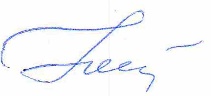 профессор                                                                                                Нестеренко О.В.           Программу составила:профессор				     Нестеренко О.В.	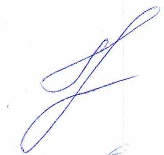 Экспертпрофессор				              Гринченко Г.А.ТрудоемкостьСеместрыИндивидуальные Занятия  с педагогомСамостоятельная работа студентаФорма контроля1106221062Зачет31062Зачет41062Зачет51062ЭкзаменИтого:360 часов                50310  часов, 36 ч. из них подготовка к экзаменуУК-2;     ПК-4.